Projektas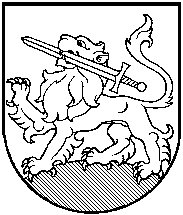 RIETAVO SAVIVALDYBĖS TARYBASPRENDIMASDĖL PROJEKTO „SVEIKOS GYVENSENOS SKATINIMAS RIETAVO SAVIVALDYBĖJE“ PARENGIMO IR ĮGYVENDINIMO 2017 m. spalio   d.  Nr. T1-Rietavas	Vadovaudamasi Lietuvos Respublikos vietos savivaldos įstatymo 6 straipsnio 18 dalimi, 16 straipsnio 4 dalimi, 2014-2020 metų Europos Sąjungos fondų investicinių veiksmų programos 8 prioriteto „Socialinės įtraukties didinimas ir kova su skurdu“ įgyvendinimo priemonės Nr. 08.4.2-ESFA-R-630 „Sveikos gyvensenos skatinimas regioniniu lygiu“ projektų finansavimo sąlygų aprašo, patvirtinto Lietuvos Respublikos sveikatos apsaugos ministro 2017 m. liepos 28 d. įsakymu Nr. V-918, 17 ir 38 punktais, Rietavo savivaldybės taryba n u s p r e n d ž i a:Parengti ir įgyvendinti projektą „Sveikos gyvensenos skatinimas Rietavo savivaldybėje“. Prisidėti prie projekto įgyvendinimo ne mažiau negu 7,5 proc. visų tinkamų finansuoti projekto išlaidų ir padengti nenumatytas ar netinkamas finansuoti, tačiau šiam projektui įgyvendinti būtinas išlaidas, kurių nepadengia projektui skiriamas finansavimas.Įpareigoti Savivaldybės administracijos direktorių Vytautą Dičiūną organizuoti šio projekto parengimą ir įgyvendinimą. Sprendimas gali būti skundžiamas Lietuvos Respublikos administracinių bylų teisenos įstatymo nustatyta tvarka Klaipėdos apygardos administraciniam teismui (Galinio Pylimo g. 9, Klaipėda) per vieną mėnesį nuo šio sprendimo priėmimo dienos.	Savivaldybės meras								RIETAVO SAVIVALDYBĖS ADMINISTARCIJOS SVEIKATOS, SOCIALINĖS PARAMOS IR RŪPYBOS SKYRIUSAIŠKINAMASIS RAŠTAS PRIE SPRENDIMO „DĖL PROJEKTO „SVEIKOS GYVENSENOS SKATINIMAS RIETAVO SAVIVALDYBĖJE“ PARENGIMO IR ĮGYVENDINIMO“ PROJEKTO2017-10-10Rietavas1. Sprendimo projekto esmė. Pritarti Rietavo savivaldybės administracijai teikti projekto „Sveikos gyvensenos skatinimas Rietavo savivaldybėje“ paraišką pagal 2014-2020 metų Europos Sąjungos fondų investicijų veiksmų programos 8 prioriteto „Socialinės įtraukties didinimas ir kova su skurdu“ įgyvendinimo priemonę Nr. 08.4.2-ESFA-R-630 „Sveikos gyvensenos skatinimas regioniniu lygiu“.2. Kuo vadovaujantis parengtas sprendimo projektas. Lietuvos Respublikos vietos savivaldos įstatymo 6 straipsnio 18 dalimi, 16 straipsnio 4 dalimi, 2014-2020 metų Europos Sąjungos fondų investicinių veiksmų programos 8 prioriteto „Socialinės įtraukties didinimas ir kova su skurdu“ įgyvendinimo priemonės Nr. 08.4.2-ESFA-R-630 „Sveikos gyvensenos skatinimas regioniniu lygiu“ projektų finansavimo sąlygų aprašo, patvirtinto Lietuvos Respublikos sveikatos apsaugos ministro 2017 m. liepos 28 d. įsakymu Nr. V-918, 17 ir 38 punktais.3. Tikslai ir uždaviniai. Padidinti tikslinių grupių asmenų sveikatos raštingumo lygį ir suformuoti pozityvius jų sveikatos elgsenos pokyčius.4. Laukiami rezultatai.Parengtas ir laiku vertinimui pateiktas projekto „Sveikos gyvensenos skatinimas Rietavo savivaldybėje“ projektinis pasiūlymas ir paraiška. 5. Kas inicijavo sprendimo  projekto rengimą.Savivaldybės administracijos Sveikatos, socialinės paramos ir rūpybos skyrius.6. Sprendimo projekto rengimo metu gauti specialistų vertinimai.Neigiamų specialistų vertinimų negauta.7. Galimos teigiamos ar neigiamos sprendimo priėmimo pasekmės.Planuojama vykdyti sveikatos ugdymo priemonių įgyvendinimą Rietavo savivaldybėje. Tikslinių grupių asmenims bus organizuojami informaciniai ir šviečiamieji renginiai, mokymai, seminarai, konkursai ir panašūs veiksmai, skirti tiesiogiai informuoti, šviesti tikslinių grupių asmenis sveikatos išsaugojimo ir stiprinimo, ligų prevencijos ir kontrolės temomis, formuoti jų sveikos gyvensenos vertybines nuostatas, sveikatos raštingumo įgūdžius.Neigiamų pasekmių – nenumatoma.8. Lėšų poreikis sprendimo įgyvendinimui.Sprendimo įgyvendinimui reikės savivaldybės biudžeto lėšų.9. Antikorupcinis vertinimas.Nereikalingas.Sveikatos, socialinės paramos ir rūpybos skyriaus vedėja			         Jolita Alseikienė			